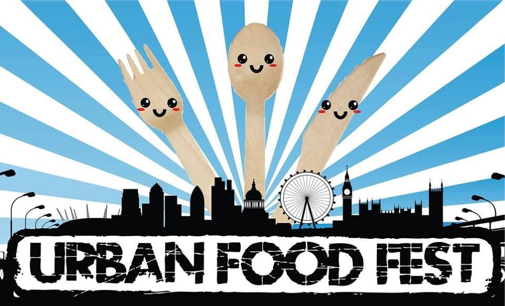 Gastgewerbe, Gastronomie & Event Management Praktikum / Internship in Central London bei Urban Food Fest für 2 bis 12 Monate (Startdatum flexibel) www.urbanfoodfest.comUrban Food Fest wurde 2013 gegründet. Wir betreiben jeden Samstag einen großartigen StreetFood Markt in Shoreditch, London. Außerdem bieten wir Street Food Trucks, Stände und Bars für privateund korporative Events in ganz Großbritannien an. Wir haben bereits Events für Unternehmen wieCoca-Cola, Apple, Warner Bros, Tate & Lyle, Adidas, Heineken, Smirnoff, GAP Clothing organisiert. Instagram: @urbanfoodfestAufgaben werden unter anderem beinhalten:Event ManagementAusbildung im GastgewerbeKundenbetreuungGrafikdesign (Photoshop, InDesign)Marktforschung und WettbewerbsanalyseSteigerung der Markenbekanntheit über Online- und Offline-MedienMitgestaltung der UnternehmensentwicklungPlanung und Durchführung von Street Food EventsErstellung von Social Media InhaltenVerwaltung Deine Qualifikationen:Erfahrungen mit MS Office (Excel, Word)Zuverlässige und detailgenaue ArbeitsweiseHohe Analyse – und ProblemlösekompetenzMotivation, neue Fähigkeiten und Kompetenzen zu erlernenIntegrationsbereitschaft in unser TeamGute Englischkenntnisse Du hast ausgezeichnete Kommunikationsfähigkeiten, arbeitest gerne im Team, aber bist auch bereitAufgaben eigenverantwortlich zu übernehmen, dann sende jetzt deine Bewerbung anevents@urbanfoodfest.com. Wir freuen uns auf deine Bewerbung!